Please complete all boxes to ensure your referral is dealt with in the most appropriate and timely manner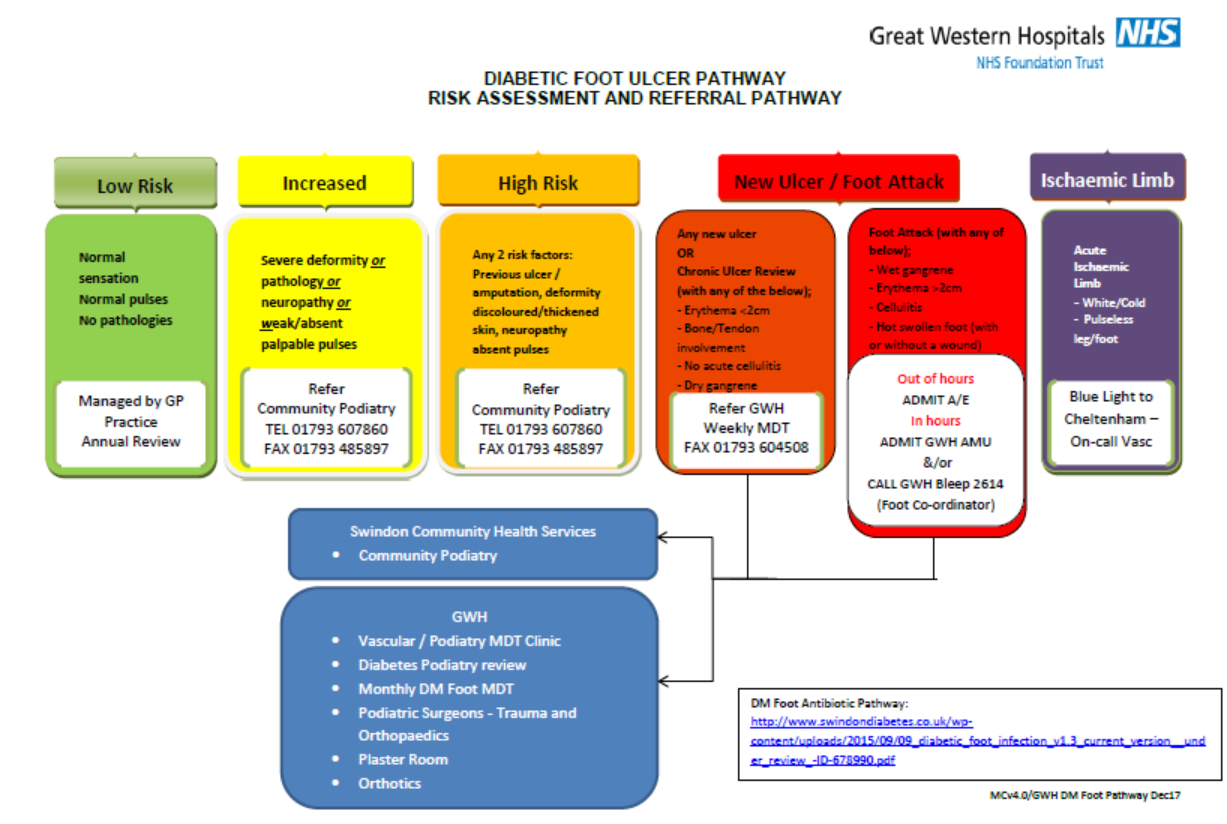 Diabetic foot Ulceration can deteriorate very quickly, TIME IS TISSUENew Ulcer/Chronic Ulcer Review: Any patient with a newly presenting ulcer must be referred to the DM Foot attack immediately If an infection is suspected, the GP should commence antibiotic treatment in line with GWH antibiotic pathway See Antibiotic Pathway) prior to referring. Antibiotics should not be delayed if infection is clinically suspectedReferrals will be seen at the next weekly DM Foot MDT or may be triaged to be seen prior to the next MDT clinic Review Cardiovascular risksAim for Blood Pressure less than <140/80Review Lipids-  TG,LDH,HDLSmoking history- if patient is smoking provide smoking cessation adviceUnderstand the diabetes management, aim for Good Glycaemic control – review HbA1cNote: option of referring our patients with poor diabetes control to the community diabetes team Swindon:SWICCG.CommunityDiabetesService@nhs.net or Fax: 01793 487435 or Office Telephone: 01793 696621Wiltshire Diabetes Referrals: whc.diabetesreferrals@nhs.netAdvice and guidance: whc.diabetesnurses@nhs.netTel North, East and West – 01249 456483Urgent referralsDiabetic foot ulcer with spreading infection/swelling/discoloration or suspected Charcot send to Ambulatory Care and bleep 2614Limb threatening ischaemia- On-call Vasc -Blue Light to Cheltenhamnew ulcerulcer not responding within 2 weeks of treatment, Fax referral form to GWH 'Foot attack' clinic Acute Team  01793 604508Email: gwh.diabetesfootref@nhs.netCommunity PodiatrySwindonRoutine diabetes foot referrals for SWINDON please complete referral form and submit via ERS or email it to gwh.podiatryadmin@nhs.netWiltshire Community Podiatry Routine diabetes foot referrals for Wiltshire please complete referral form and submit whc.adminpodiatry@nhs.net (01249 456635)Patient NamePatient NamePatient NameAddressAddressAddressNHS NumberNHS NumberNHS NumberAddressAddressAddressGPGPPractice Name/ NetworkPractice Name/ NetworkTel:Tel:DiabetesDiabetesType 1/  Type 2Type 1/  Type 2Year of onset:Year of onset:Recent HbA1cRecent HbA1cDate and recordDate and recordDate of BirthDate of BirthRenal DiseaseRenal DiseaseYes/ NoYes/ NoDialysis yes/ no record DaysDialysis yes/ no record DaysMedical Concerns (attached printed history if available)Ischaemia/PVD      (details and intervention)History of amputation: (lower limb, digits)NeuropathySpinal Nerve/ Injury/ lesionCancerImmunosuppressed- detailsConnective Tissue DiseaseOther:Medical Concerns (attached printed history if available)Ischaemia/PVD      (details and intervention)History of amputation: (lower limb, digits)NeuropathySpinal Nerve/ Injury/ lesionCancerImmunosuppressed- detailsConnective Tissue DiseaseOther:Medical Concerns (attached printed history if available)Ischaemia/PVD      (details and intervention)History of amputation: (lower limb, digits)NeuropathySpinal Nerve/ Injury/ lesionCancerImmunosuppressed- detailsConnective Tissue DiseaseOther:MedicationMedicationMedicationMedical Concerns (attached printed history if available)Ischaemia/PVD      (details and intervention)History of amputation: (lower limb, digits)NeuropathySpinal Nerve/ Injury/ lesionCancerImmunosuppressed- detailsConnective Tissue DiseaseOther:Medical Concerns (attached printed history if available)Ischaemia/PVD      (details and intervention)History of amputation: (lower limb, digits)NeuropathySpinal Nerve/ Injury/ lesionCancerImmunosuppressed- detailsConnective Tissue DiseaseOther:Medical Concerns (attached printed history if available)Ischaemia/PVD      (details and intervention)History of amputation: (lower limb, digits)NeuropathySpinal Nerve/ Injury/ lesionCancerImmunosuppressed- detailsConnective Tissue DiseaseOther:Allergy- details neededAllergy- details neededAllergy- details neededDate of OnsetDate of OnsetCause of Ulcer Cause of Ulcer Cause of Ulcer Cause of Ulcer Size, site and appearance of ulcer and surrounding skin (include photos- ensure consent to sharing is agreed if patient is on systmone)Size, site and appearance of ulcer and surrounding skin (include photos- ensure consent to sharing is agreed if patient is on systmone)Size, site and appearance of ulcer and surrounding skin (include photos- ensure consent to sharing is agreed if patient is on systmone)Size, site and appearance of ulcer and surrounding skin (include photos- ensure consent to sharing is agreed if patient is on systmone)Size, site and appearance of ulcer and surrounding skin (include photos- ensure consent to sharing is agreed if patient is on systmone)Size, site and appearance of ulcer and surrounding skin (include photos- ensure consent to sharing is agreed if patient is on systmone)Action/Investigations & Results (if known)- when referring to Foot attack clinic please ensure patient has had recent blood tests that include- Full Blood Count, HbA1c, U&E’s, C-RP, ESRAction/Investigations & Results (if known)- when referring to Foot attack clinic please ensure patient has had recent blood tests that include- Full Blood Count, HbA1c, U&E’s, C-RP, ESRAction/Investigations & Results (if known)- when referring to Foot attack clinic please ensure patient has had recent blood tests that include- Full Blood Count, HbA1c, U&E’s, C-RP, ESRAction/Investigations & Results (if known)- when referring to Foot attack clinic please ensure patient has had recent blood tests that include- Full Blood Count, HbA1c, U&E’s, C-RP, ESRAction/Investigations & Results (if known)- when referring to Foot attack clinic please ensure patient has had recent blood tests that include- Full Blood Count, HbA1c, U&E’s, C-RP, ESRAction/Investigations & Results (if known)- when referring to Foot attack clinic please ensure patient has had recent blood tests that include- Full Blood Count, HbA1c, U&E’s, C-RP, ESRWound swab Yes/No (date)Yes/No (date)Yes/No (date)Yes/No (date)Yes/No (date)Tissue sample Yes/NoYes/NoYes/NoYes/NoYes/NoAntibiotic therapy Yes/No (Name and dose, date commenced)Yes/No (Name and dose, date commenced)Yes/No (Name and dose, date commenced)Yes/No (Name and dose, date commenced)Yes/No (Name and dose, date commenced)X-ray Yes/No (date- (if suspected bone involvement or osteomyelitis please refer for x-ray)(if suspected bone involvement or osteomyelitis please refer for x-ray)(if suspected bone involvement or osteomyelitis please refer for x-ray)(if suspected bone involvement or osteomyelitis please refer for x-ray)(if suspected bone involvement or osteomyelitis please refer for x-ray)USS Yes/No (outcome)Yes/No (outcome)Yes/No (outcome)Yes/No (outcome)Yes/No (outcome)Is patient receiving treatment if so where?- Ensure on-going care is in place until outcome letters from the foot attack teamIs patient receiving treatment if so where?- Ensure on-going care is in place until outcome letters from the foot attack teamIs patient receiving treatment if so where?- Ensure on-going care is in place until outcome letters from the foot attack teamIs patient receiving treatment if so where?- Ensure on-going care is in place until outcome letters from the foot attack teamIs patient receiving treatment if so where?- Ensure on-going care is in place until outcome letters from the foot attack teamIs patient receiving treatment if so where?- Ensure on-going care is in place until outcome letters from the foot attack teamName and contact details of referrer (email and telephone number)Name and contact details of referrer (email and telephone number)Name and contact details of referrer (email and telephone number)Name and contact details of referrer (email and telephone number)Name and contact details of referrer (email and telephone number)Date